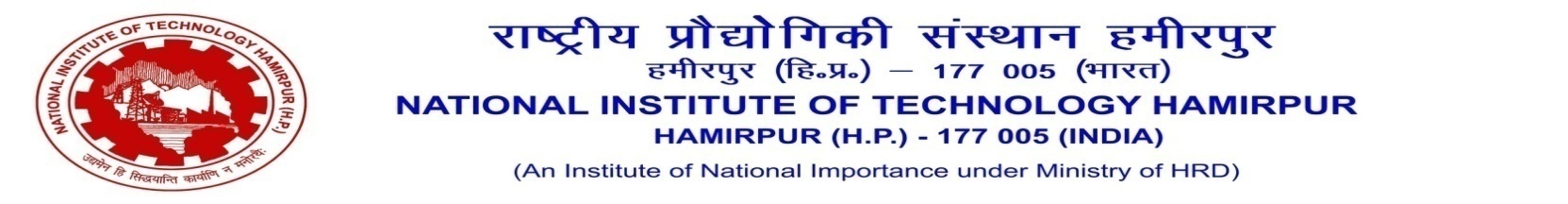 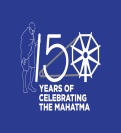 {OFFICE OF THE REGISTRAR}Statement of immovable property as on the 31st December, 2020(e.g. Lands, House shops, Other Buildings etc.)1. Name of Officer (in full) and service to which the officer belongs: ……………………………………..…..…………………… 2. Present post held: …………………………………………………………………………………………………………...……….. 3. Present Pay, Pay Scale & Grade Pay: ………………………………………………………………………..……………………. [Held by Public Servant, his/her spouse and dependent children]Place: ……………… Dated: ……………... Signature ………………… Note:-For purpose of column 9, the term “lease” would mean a lease of immovable property from your any term exceeding one year or reserving a yearly rent, Where, however, the lease of immovable property is obtained from a person having official dealings with the Government servant, such a lease should be shown in this column irrespective term of the lease, where it is short or long term, and the periodicity of the payment of rent.Sl. No. Description of property (Land house/ Flat/ Shop/ Industrial etc Precise location (name of district, division taluk and village in which the property is situated and also its distinctive number etc) Area of Land (in case of Land and building) Nature of land in case of landed property Extent of interest If not in name of public servant state in whose name held and his/her relationship, if any to public servant Date of acquisition How acquired (whether by purchase mortgage lease, inheritance gift or otherwise) and name with details of person/ persons from whom acquired (address and connection of the Govt. servant if any with the persons concerned) (please see note 1 below and cost of acquisition) Present value of the property (if exact value not known, approx value may be indicated Total annual income from the property Remarks 1.2.3.4.5.6.7.8.9.10.11.12.iiiiiiivv